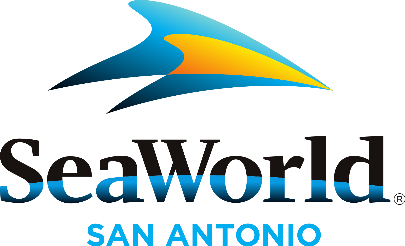 FOR IMMEDIATE RELEASECatapult Falls, the World’s First Launched Flume Coaster Debuts in 2023 at SeaWorld San Antonio The thrilling new ride will be the world’s first launched flume coaster and will feature the world’s steepest drop in a flume rideCatapult Falls will feature North America’s only vertical lift in a flume coaster that will elevate riders high above the theme park in preparation for a speedy plungePass Members have the opportunity to be among the first to ride – become one now and get the deal of the year; purchase a 2023 Season or Annual Pass and get Aquatica and the rest of 2022 for freeDOWNLOAD HIGH-RES IMAGES HERE -  https://seaworldparks.box.com/s/282r35fb1k1qy2knsjjlyz8qzmpwe7og SAN ANTONIO, Tx., September 27, 2022 – SeaWorld San Antonio today announced the construction of a NEW water flume coaster, Catapult Falls, coming in 2023. The first-of-its-kind ride combines the thrill of a launched roller coaster, the excitement of a vertical lift elevator that lifts riders above the theme park, and a water flume ride with the steepest drop, to produce multiple rushes of adrenaline as well as moments of exciting splashes to cool guests down. “Catapult Falls will be the perfect addition to our already fantastic line up of family rides,” said Byron Surrett, SeaWorld San Antonio President. “Not only will it provide thrills for those wanting the exhilaration of a coaster-type ride, but being a water ride, it will give guests one more way to cool down in the hot Texas temperatures.  It will be the perfect family adventure ride.”World’s First Launched Flume Coaster and Steepest Drop in a Flume Attraction Guests will experience the world’s first launched flume coaster! Eleven boats, each with eight riders, will catapult through the launch at speeds of 30 feet per second, allowing riders to feel the rush of a coaster while experiencing the rocking and swaying of riding on a track of water.  Once at the peak of the ride, guests will experience the world’s steepest drop in a flume attraction! Angled at a staggering 53 degrees, the chute plummets riders into a watery splashdown at over 37 miles per hour. The duration of this one-of-a-kind attraction is in excess of five minutes, making for a wonderful family adventure.North America’s Only Vertical Lift Flume CoasterAfter winding through a series of twists and turns, Catapult Falls uses a state-of-the-art elevator, the only one on the continent in an attraction of this kind, to lift guests up seven feet per second to reach a height of over 55 feet. The breathtaking views don’t last long as the ride prepares guests for the ultimate plunge!Catapult Falls makes its debut in 2023 joining an impressive collection of thrill rides including the Great White, a floorless inverted coaster; the Steel Eel, a hyper-coaster that takes guest through a series of gravity defying camelbacks; Texas Stingray, the tallest and fastest wooden roller coaster in Texas; Wave Breaker: the Rescue Coaster, where guests board jet ski-like cars and join SeaWorld’s Rescue Team to help an animal in need; and Tidal Surge, the world’s tallest and fastest ride of its kind.Best Way to PlayBe among the very first to brave the all-new adventure on Catapult Falls – Pass Members will have the unique perk of being among the first to ride this exciting new attraction, plus experience unlimited thrills time and time again with a SeaWorld Season Pass or Annual Pass.  For a limited time, guests who purchase a Season Pass will get unlimited admission for all of 2023, the rest of 2022 for free, and a free Aquatica 2023 Season Pass all for as low as $94.99! This incredible deal also includes free parking and discounts on in-park offerings. For even more unbeatable benefits, guests can upgrade to a SeaWorld Annual Pass for as low as $6.99/month. With an Annual Pass, guests will enjoy 12 months of visits with special benefits like free parking, free guest tickets, access to special VIP events, savings on merchandise and more! Theme park enthusiasts can take advantage of these unbeatable offers that allow for fun at the biggest and best theme park in Texas.  Admission to popular events like Howl-O-Scream, Christmas Celebration, and the Seven Seas Food Festival are included when guests purchase an Annual or Season Pass!  These amazing deals on Annual and Season Passes can be purchased now at SeaWorldSanAntonio.com.  About SeaWorld Parks & Entertainment, Inc. SeaWorld Entertainment, Inc. (NYSE: SEAS) is a leading theme park and entertainment company providing experiences that matter, and inspiring guests to protect animals and the wild wonders of our world. The Company is one of the world’s foremost zoological organizations and a global leader in animal welfare, training, husbandry, and veterinary care. The Company collectively cares for what it believes is one of the largest zoological collections in the world and has helped lead advances in the care of animals. The Company also rescues and rehabilitates marine and terrestrial animals that are ill, injured, orphaned or abandoned, with the goal of returning them to the wild. The SeaWorld® rescue team has helped more than 39,500 animals in need over the Company’s history.  SeaWorld Entertainment, Inc. owns or licenses a portfolio of recognized brands including SeaWorld®, Busch Gardens®, Aquatica®, Sesame Place® and Sea Rescue®. Over its more than 60-year history, the Company has built a diversified portfolio of 12 destination and regional theme parks that are grouped in key markets across the United States, many of which showcase its one-of-a-kind zoological collection. The Company’s theme parks feature a diverse array of rides, shows and other attractions with broad demographic appeal which deliver memorable experiences and a strong value proposition for its guests. ###Media Contact: Chuck.Cureau@SeaWorld.com210-842-4825